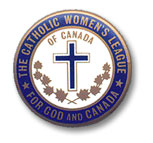 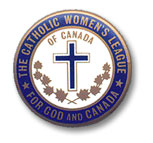 ALL COUNCIL PRESIDENTSPlease complete both sides of this form as soon as possible and send it to the Edmonton Diocesan Secretary.Quick return of this form ensures fewer e-mail delays.TODAY’s DATE:  ______________________Please return to:  Pat Keith, Edmonton Diocesan CWL Secretary at edmontoncwl.secretary@gmail.com  Mailing address:  66 Foxhaven Way  SHERWOOD PARK, AB  T8A 6L4Telephone:  780-640-6235Updated: January 2018Name of CouncilName of CouncilName of CouncilName of CouncilName of CouncilName of CouncilName of CouncilName of CouncilName of CouncilAddressAddressAddressAddressAddressAddressAddressAddressAddressTOWN/CITYTOWN/CITYTOWN/CITYTOWN/CITYTOWN/CITYTOWN/CITYTOWN/CITYTOWN/CITYTOWN/CITYPOSTAL CODE                                                                               Zone:  POSTAL CODE                                                                               Zone:  POSTAL CODE                                                                               Zone:  POSTAL CODE                                                                               Zone:  POSTAL CODE                                                                               Zone:  POSTAL CODE                                                                               Zone:  POSTAL CODE                                                                               Zone:  POSTAL CODE                                                                               Zone:  POSTAL CODE                                                                               Zone:  NAME OF SPIRITUAL ADVISOR      e-mail Address:NAME OF SPIRITUAL ADVISOR      e-mail Address:NAME OF SPIRITUAL ADVISOR      e-mail Address:NAME OF SPIRITUAL ADVISOR      e-mail Address:NAME OF SPIRITUAL ADVISOR      e-mail Address:NAME OF SPIRITUAL ADVISOR      e-mail Address:NAME OF SPIRITUAL ADVISOR      e-mail Address:NAME OF SPIRITUAL ADVISOR      e-mail Address:NAME OF SPIRITUAL ADVISOR      e-mail Address:TERM 20___  to  20___TERM 20___  to  20___TERM 20___  to  20___TERM 20___  to  20___TERM 20___  to  20___TERM 20___  to  20___TERM 20___  to  20___TERM 20___  to  20___TERM 20___  to  20___PositionNameNameMailing AddressMailing AddressPostal CodePostal CodePhone # & e-mailPhone # & e-mailPresidentPresident-ElectSecretaryTreasurerPast PresidentChairpersonChairpersonNameNameMailing AddressMailing AddressPostal CodePostal CodePhone & e-mailPhone & e-mailVice President/Spiritual DevelopmentVice President/Spiritual DevelopmentOrganizationOrganizationChristian Family LifeChristian Family LifeCommunity LifeCommunity LifeEducation & HealthEducation & HealthCommunicationsCommunicationsResolutions & LegislationResolutions & LegislationParish ActivitiesParish Activities